华东理工大学外国语学院2018年全国优秀大学生暑期夏令营名单公示（名字按照字母顺序排列）所有入围名单如下：陈佳劼 葛禹含 廖明玥 刘悦鑫 林向瑜 刘伟 刘聃 陆姗姗 李雅茹 李甜 逄旭 彭聪聪 秦一峰 任婷婷 王辰玉 万小琴  王娅 王晨  王佳敏 吴静娴 闫欣 张芷瑜 庄子仪   张聪  祝敏雯  张弘华东理工大学外国语学院2018年全国优秀大学生暑期夏令营活动安排夏令营带队老师联系方式：潘老师 021-64252215  （Email：rlpan@ecust.edu.cn） 备注：参与夏令营的同学全程参与活动，必须遵守华东理工大学相关规定，按照学院统一安排进行活动。报到时将所需材料都准备齐全。报到地点：徐汇校区外国语学院办公楼  六教206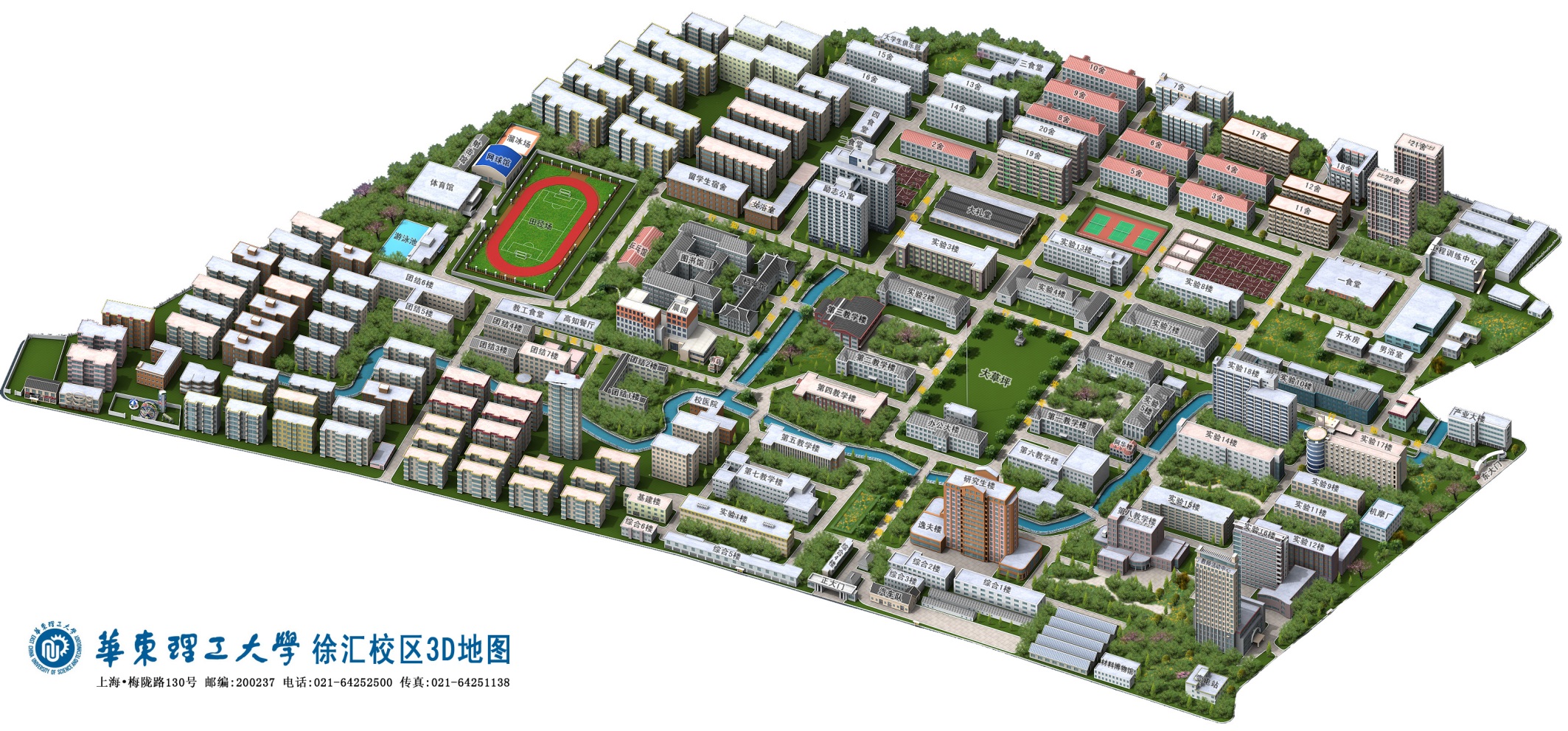 华东理工大学外国语学院2018年全国优秀大学生暑期夏令营注意事项一、夏令营活动时间：   2018年7月6日—7月8日二、 报到时间及注意事项：报到时间：2018年7月6日15:00—16:00     住宿安排：山顺宾馆，地址：上海市徐汇区石龙路839号(距离上海南站50米)报到需携带的纸质材料：报到时须随身携带①身份证（原件、复印件）、②学生证（原件、复印件）、③本科就读学校教务处盖章的成绩表原件、④两名本科学校教师书面推荐信（专家本人签字，信封密封，骑缝处也签名）、⑤夏令营申请表（贴照片、申请表需教务部门或院系盖章）、以及⑥申请表中所涉及的相关证书、证明材料（原件、复印件）、⑦单程来沪火车票或汽车票及回程票复印件。如有虚假信息，一经查出责任自负。三、其他1）、夏令营营员需全程参加活动；2）、营员请自行提前预订返程车票，夏令营举办方不提供订票服务时间（2018年）时间（2018年）内容7月6日15:00—16:00营员报到、住宿安排7月6日18:00-18:30研究生招生政策、夏令营活动介绍7月6日18:45-20:15笔试7月6日20:20面试抽签7月7日8:15-8:50开营仪式：院领导见面会7月7日9:00-11:00走进学术：学科导航&课程体验7月7日12:30-13:30师生座谈会7月7日14:00-17:00分组面试7月8日9:00-9:45校史馆、校园参观7月8日10:00-11:00闭营仪式：营员签解散协议，离校